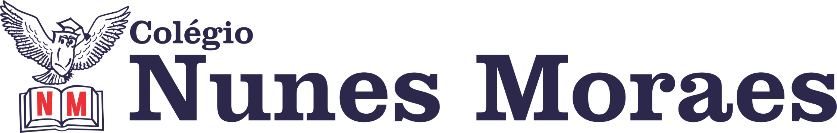 “O segredo é um só: Acreditar que tudo vai dar certo, porque vai”!Boa quinta-feira para você!1ª aula: 7:55h às 8:45h – HISTÓRIA – PROFESSORA: ANDREÂNGELA COSTA1º passo: Assista à aula pelo Google Meet.Caso não consiga acessar, comunique-se com a Coordenação e assista a videoaula a seguir.Link: https://meet.google.com/xok-wfzv-ogcObs: o aluno que não conseguir acessar a videoconferência na plataforma Google Meet, deve fazer o seguinte:Acesse ao vídeo presente no link: https://youtu.be/72KUEqP3tKk2º passo: correção da atividade que você realizou no contraturno escolar. Livro SUP página 75 (questão 6) e página 77 (questão 7).3º passo: Organize seu material para acompanhar a explicação: livro SAS 1, página 32.4º passo: Aplicação e correção de exercícios: Livro SAS página 37 (questão 1) e (questão 2).Obs: os alunos que não conseguiram acessar a aula no Google Meet, conferir suas respostas para essas questões no gabarito da plataforma SAS.5º passo: Envie foto da atividade realizada para COORDENAÇÃO . Escreva a matéria, seu nome e seu número em cada página.6º passo: Resolva a atividade no contraturno escolar. Livro SAS página 39 (questão 6) e (questão 7).Faça foto das atividades que você realizou e envie para coordenação Islene (9.9150-3684)2ª aula: 8:45h às 9:35h – MATEMÁTICA PROJETO – PROFESSOR: RICARDO1º passo: Acessar o link da aula: https://meet.google.com/yhx-qdnd-spq.2º passo: Resolução das questões 1,2 e 3 da página 30 (Suplementar 1).3º passo: Acompanhe a correção das atividades pelo Meet . 4º passo: Enviar as atividades para a Islene.Faça foto das atividades que você realizou e envie para coordenação Islene (9.9150-3684)

Intervalo: 9:35h às 9:55h3ª aula: 9:55h às 10:45 h – MATEMÁTICA – PROFESSOR: DENILSON SOUSA1° passo: Resolva a q. 2 da página 422° Passo: Enquanto realiza o 1° passo, acesse o link disponibilizado a seguir para ter acesso a sala de aula no Google Meet.  https://meet.google.com/dpj-erxd-vtr Obs.: o aluno que não conseguir ter acesso a videoconferência na plataforma Google Meet, deve fazer seguinte: Resolva as questões de 3 a 5 da página 43 e faça a correção no gabarito a seguir: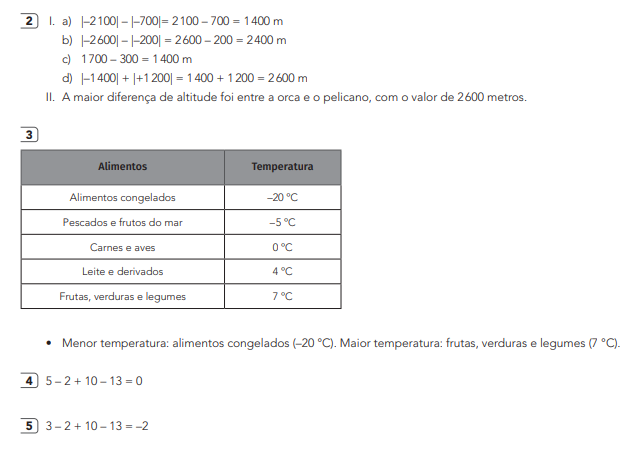 Faça foto das atividades que você realizou e envie para coordenação Islene (9.9150-3684)4ª aula: 10:45h às 11:35h - PORTUGUÊS – PROFESSORA: TATYELLEN PAIVALINK DA AULA: https://meet.google.com/taa-yhvj-kzz 1º passo: Atente-se à explicação. - pág. 1572º passo: Resolva os exercícios. – pág. 157 e 158 (questões 3, 4, 5, 8,9,10), 160 (questão 1), 162 (questões 1 e 2)Caso não consiga acessar à aula, aguarde a correção que será enviada pela professora no grupo e assista à videoaula: https://youtu.be/n0N0WKaM6b0 3º passo: Atente-se à correção da atividade. – pág. 157 e 158 (questões 3, 4, 5, 8,9,10), 160 (questão 1), 162 (questões 1 e 2)Faça foto das atividades que vocêPARABÉNS POR SUA DEDICAÇÃO!